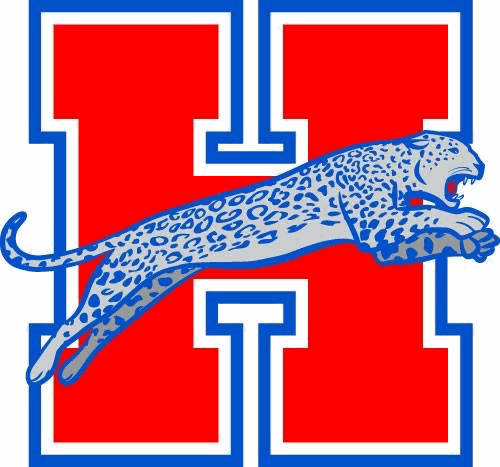 Community Service FormHeritage High School Midlothian Independent School District 4000 FM 1387  ~  Midlothian, TX 76065972-775-6509  ~ 972-775-7841/FaxTo Be Completed by STUDENT’S FAMILYStudent _____________________________________ ID# __________ Class of ________ Date: _____________Last, FirstHome Address ______________________________________________________ City ____________ ZIP________Home Phone ____________________________ Parent e-mail ___________________________________________Service cannot be done for pay or any kind of reward and should be in an activity that is helping others (non family members). We, the person signing below, have reviewed the information on the back side of this form, and in signing we verify and confirm the activity(ies) performed were legitimate.Student Signature_________________________________ Parent Signature_______________________________- - - - - - - - - - - - - - - - - - - - - - - - - - - - - - - - - - - - - -To Be Completed by SERVICE PROVIDEROrganizations Name _____________________________________________________________________________Contact Name(s) / Title ___________________________________________________________________________Address ____________________________________________ City ________________ State______ ZIP________Phone Number __________________________ e-mail address___________________________________________Brief description of purpose of your organization: ___________________________________________________________________________________________________________________________________________________ Service Student Provided:_____________________________________________________________________________________________________________________________________________________________________  Date Service Began ______________________________ Date Service Ended _____________________________ I affirm and verify that the above named students did complete ____ hours of service to our organization.Signature ______________________________________ Printed Name ___________________________________- - - - - - - - - - - - - - - - - - - - - - - - - - - - - - - - - - - - - - -MHHS Counselor _______________________________________________  Date__________________Entered into record on ____________________________________________ Initial _________________Revised 6/6/16Midlothian Heritage High School Community Service ProgramStarting with the 2005/2006 freshman class all Midlothian ISD high school students are required to complete a community service graduation requirement. According to the Midlothian Independent School District Strategic Plan and Board Policy, each 2009 graduate, and all those graduates thereafter, must complete 10 (ten) hours of community service during their high school career. It is the student’s responsibility to complete the hours and to properly document service.Below are the guidelines for earning community service hours:The student will receive NO pay for services, in money or in kind support.The service completed must benefit persons in need (outside of family members) through a non-profit or other organization, or fulfills civic need within community.The service must be performed on the student's time, NOT during school hours.The student is responsible for reporting their service hours, and completing the proper forms in a timely manner, through and with the guidance of student’s Counselor.Students may not overlap (count twice) service hours for other organizations such as Honor Society, PALS, Student Council, Community Service Problem Solvers, etc.Community Service hours required as a result of legal actions DO NOT count.Documentation must be signed by the student, the student’s parent, and the adult supervisor of the service activity and are subject to verification by Midlothian Heritage High School/Midlothian Independent School District. Documentation form is on the front of this sheet.Students transferring from outside the district will have their hours pro-rated.A sampling of appropriate resources for community service activities: Hospitals, Food Banks, Blood Drives, Churches, Parks Department, Schools Libraries, Special Olympics, Animal Shelters, Social Service Programs, Nursing Homes, Service ClubsBE SURE TO GET PRIOR APPROVAL FROM YOUR COUNSELOR OR ADMINISTRATOR OR COMMUNITY SERVICE COORDINATOR BEFORE STARTING ANY SERVICE ACTIVITY TO ENSURE THAT IT FITS WITHIN THE ESTABLISHED GUIDELINES!!